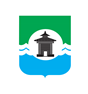 27.04.2022 года № 308РОССИЙСКАЯ ФЕДЕРАЦИЯИРКУТСКАЯ ОБЛАСТЬДУМА БРАТСКОГО РАЙОНАРЕШЕНИЕО мероприятиях по организации оздоровления, отдыха и занятости детей и подростков на территории муниципального образования «Братский район» в 2022 году и подготовке образовательных организаций к сдаче ГИА.Заслушав информацию начальника Управления образования администрации муниципального образования «Братский район» Елены Владимировны Ахметовой о мероприятиях по организации оздоровления, отдыха и занятости детей и подростков на территории муниципального образования «Братский район» в 2022 году и подготовке образовательных организаций к сдаче ГИА, руководствуясь статьями 30, 33, 46 Устава муниципального образования «Братский район», Дума Братского районаРЕШИЛА:1. Информацию начальника Управления образования администрации муниципального образования «Братский район» Елены Владимировны Ахметовой о мероприятиях по организации оздоровления, отдыха и занятости детей и подростков на территории муниципального образования «Братский район» в 2022 году и подготовке образовательных организаций к сдаче ГИА принять к сведению (прилагается).2. Настоящее решение разместить на официальном сайте муниципального образования «Братский район» в разделе «Дума» - www.bratsk.raion.ru.Председатель ДумыБратского района                                                                                С. В. Коротченко Приложение к решению Думы Братского района от 27.04.2022 года № 308О мероприятиях по организации оздоровления, отдыха и занятости детей и подростков на территории муниципального образования «Братский район» в 2022 году и подготовке образовательных организаций к сдаче ГИА.О мероприятиях по организации оздоровления, отдыха и занятости детей и подростков на территории муниципального образования «Братский район» в 2022 годуОрганизация оздоровления, отдыха и занятости   детей и подростков  на территории муниципального образования  «Братский район» в 2022 году  будет обеспечена согласно Постановления мэра Братского района № 66 от 02 февраля 2022 года «О мерах по организации отдыха, оздоровления и занятости детей и подростков на территории МО «Братский район» в 2022 году»,  согласно Распоряжения мэра Братского района № 31 от 02 февраля 2022 года «Об утверждении Межведомственной комиссии по организации отдыха, оздоровления и занятости  детей и подростков на территории муниципального  образования «Братский район» в 2022 году», в котором был утвержден план работы Межведомственной комиссии по организации и обеспечению отдыха, оздоровления и занятости детей и подростков, проживающих на территории муниципального образования «Братский район» на 2022 год,  приказа Управления образования  № 33 от 21 февраля 2022 года «Об организации работы лагерей дневного пребывания», согласно которому подготовка к летней оздоровительной кампании началась с февраля 2022 года, составлен реестр оздоровительных учреждений, в которых планируется оздоровление 833 обучающихся.28.12.2021 года филиалом ФБУЗ «Центр гигиены и эпидемиологии в Иркутской области» в городе Братске и Братском районе был утвержден график подачи заявлений и пакета документов на проведение санитарно-эпидемиологических экспертиз оздоровительных учреждений Братского района.В лагерях дневного пребывания (ЛДП) на базе 21 образовательной организации, запланирован отдых и оздоровление 793 детей.На базе МБУ ДО «ДДТ» будут организованы профильные смены «Каравелла» и «Лидер» с запланированным количеством детей 40 человек. Для увеличения количества детей, задействованных в летней оздоровительной кампании в 2022 году, на базе спортивно-оздоровительного комплекса «Чемпион» будут организованы 2-е смены. Продолжительность смены лагеря круглосуточного пребывания на базе СОК «Чемпион» 21 день, 1 смена -  19.06.2022 – 09.07.2022 г. – 128 детей,2 смена – 17.07.2022 – 06.08.2022 г. – 128 детей (всего – 256 детей).Для организации отдыха, оздоровления и занятости детей,  руководителям образовательных организаций  необходимо получить в ФБУЗ «Центр гигиены и эпидемиологии в Иркутской области» положительное санитарно-эпидемиологическое заключение  на сооружения, помещения, оборудование и иное имущество для ведения данного вида деятельности.  По состоянию на 13 апреля 2022 года из 22 заявленных учреждений  положительное заключение получили:- МКОУ «Вихоревская СОШ № 101»- МКОУ «Боровская СОШ»- МКОУ «Илирская СОШ № 1»- МКОУ «Илирская СОШ № 2»- МКОУ «Кежемская СОШ»  - МКОУ «Ключи-Булакская СОШ»  - МКОУ «Кузнецовская СОШ»  - МКОУ «Мамырская СОШ»  - МКОУ «Тарминская СОШ»  - МКОУ «Тангуйская СОШ»  -  МКОУ «Тэминская СОШ»  - МКУ ДО ДДТ г.ВихоревкаОсновными требованиями для получения положительного санитарно-эпидемиологического заключения являются:- предоставление протокола лабораторных исследований воды по микробиологическим показателям (централизованное водоснабжение - срок действия 1 год, нецентрализованное - 3 месяца);- устранение предписаний, выданных территориальным отделом управления федеральной службы по контролю и надзору в сфере защиты прав потребителей и благополучия человека по Иркутской области в городе Братске, Братском и Нижнеилимском районах.  Руководителям образовательных организаций, получившим отрицательное экспертное заключение, необходимо устранить все несоответствия и вновь подать заявление и пакет документов пройти для проведения санитарно-эпидемиологических экспертиз для получения положительного экспертного заключения для осуществления деятельности по организации отдыха детей и их оздоровления в 2022 годуПериод работы лагерей дневного пребывания  на базе образовательных организаций  с 06.06.2022г. по 27.06.2022г. Предусмотренный размер финансирования детской оздоровительной кампании 2022года (тыс.руб) в том числе:- оплата питания- 2 283 900,00 (2 078 300 руб.- из областных средств,  205 600,00 - из средств местного бюджета) + 40 детей ДДТ  из местного бюджета -  115 200 руб.-расходы на организацию деятельности ЛДП- 3 289 091,00 (из средств местного бюджета) в том числе:- страхование жизни и здоровья детей – 220 745 руб.;- обследование на кишечные инфекции сотрудников -107 100 руб.;- приобретение мед.аптечек-75 000 руб.;- приобретение моющих средств- 112 500  руб.;- дератизация, дезинфекция и аккарицидная обработка- 569 000 руб.;- приобретение раскладушек-1 340 000 руб.;- приобретение дез. средств, индивидуальной защиты – 230 000 руб.;- приобретение канцтоваров – 249 900 руб.;- питьевая (бутилированная) вода-134 946 руб.;- приобретение призов и подарков- 249 900руб.;- оплату труда работникам ЛДП-5.580.000 руб.Первичная медико-санитарная помощь несовершеннолетним в лагерях дневного пребывания, организованных на базе образовательных организаций, будет оказываться согласно Порядку оказания медицинской помощи несовершеннолетним в период оздоровления и организованного отдыха, утверждённому приказом министерства здравоохранения  Российской Федерации от 13.06.2018 г. № 327н. Договора, заключенные  руководителями  ОО с ОГБУЗ «Братская районная больница» о совместной деятельности по медицинскому обслуживанию обучающихся, согласно пункта 5.1. прописано «Договор считается автоматически пролонгированным на каждый следующий год, если ни одна из Сторон не заявит о его расторжении за 15 дней до истечения срока действия договора»». В соответствии с п.10 «Порядка оказания медицинской помощи несовершеннолетним, в том числе в период обучения и воспитания в образовательных организациях» (приказ министерства здравоохранения Российской Федерации от 05.11.2013 г. №822н), при отсутствии в образовательных организациях помещений с соответствующими условиями для работы медицинских работников или отсутствия у медицинской организации лицензии на определённые работы, допускается оказание медицинской помощи несовершеннолетним в период их обучения и воспитания в помещениях медицинской организации. Исходя из вышеизложенного,  уверена, что  оздоровление, отдых и занятость   детей и подростков  на территории муниципального образования  «Братский район»  в 2022 году   будет обеспечен в полном объёме.Трудоустройство несовершеннолетнихНа основании постановления мэра Братского района от 25.01.2022 г. № 37  «Об организации временного трудоустройства несовершеннолетних граждан в возрасте от 14 до 18 лет на территории муниципального образования «Братский район» в 2022 году» Управление образования администрации муниципального образования «Братский район»  запланировало организовать временное трудоустройство 707 (семьсот семи) несовершеннолетних граждан в возрасте от 14 до 18 лет на базе муниципальных казенных общеобразовательных учреждений по специальности «подсобный рабочий». На эти цели в 2022 году  выделена сумма в размере 2 620 000  руб. (два миллиона шестьсот двадцать тысяч рублей)  за  счет средств  бюджета, предусмотренных на реализацию муниципальной программы Братского района «Молодежь Братского района» на 2019-2023 г.г         Трудоустройство несовершеннолетних граждан в возрасте до 18 лет осуществляется согласно графику (поданным заявкам на трудоустройство по месяцам- с февраля  по ноябрь 2022г.) (Приложение 2). Всего программа временного трудоустройства будет проходить  в 28  МКОУ Братского района.	В феврале 2022 года было трудоустроено 50 обучающихся из 10 МКОУ, в марте – 77 человек из 13 МКОУ, а в апреле 2022 года - 67 обучающихся из 12 общеобразовательных организаций. Тип работ определяет работодатель, дети занимаются реставрацией библиотечного фонда школы, поливкой цветов, генеральной уборкой классных комнат, уборкой территории школы. «О мероприятиях по организации оздоровления, отдыха и занятости   детей и подростков на территории муниципального образования «Братский район» в 2022 году»      В 2022 году планируется оздоровить 833 ребенка в лагерях дневного пребывания на базе 22 образовательных организаций. С целью организации отдыха, оздоровления и занятости детей и подростков   руководителям образовательных организаций необходимо получить в филиале ФБУЗ «Центр гигиены и эпидемиологии в Иркутской области» в городе Братске и Братском районе положительное санитарно-эпидемиологическое заключение на сооружения, помещения, оборудование и иное имущество для осуществления данного вида деятельности.  По состоянию на 13 апреля 2022 года из заявленных учреждений положительное заключение получили 12 общеобразовательных организации:- МКОУ «Вихоревская СОШ № 101»- МКОУ «Боровская СОШ»- МКОУ «Илирская СОШ № 1»- МКОУ «Илирская СОШ № 2»- МКОУ «Кежемская СОШ»- МКОУ «Кузнецовская СОШ»- МКОУ «Тангуйская СОШ»- МКОУ «Тарминская СОШ»- МКУ ДО ДДТ г.Вихоревка- МКОУ «Мамырская СОШ»- МКОУ «Ключи-Булакская СОШ»- МКОУ «Тэминская СОШ»Период работы лагерей дневного пребывания  на базе образовательных организаций – с 06.06.2022г. по 27.06.2022 г. Предусмотренный размер финансирования детской оздоровительной кампании 2022 года 12 455 000 рублей. Руководитель МКОУ «Вихоревская СОШ № 1» проводит работу по устранению предписаний, выданных территориальным отделом Управления Федеральной службы по надзору в сфере защиты прав потребителей и благополучия человека в Иркутской области по г.Братску и Братскому району по итогам 2021 года (срок исполнения до 12 мая 2022 года) для  получения положительного санитарно-эпидемиологического заключения  на сооружения, помещения, оборудование и иное имущество для осуществления  данного вида деятельности  специалистами ФБУЗ «Центр гигиены и эпидемиологии в Иркутской области». Ходатайства на выделение денежных средств на устранение предписаний были отправлены в архитектуру  МО «Братский район» и в Управление образования МО «Братский район» 28.07.2021г., 25.10.2021г.,11.01.2022г., но ответы не были предоставлены. МКОУ «Турманская СОШ» получила от ФБУЗ «Центр гигиены и эпидемиологии в Иркутской области» отрицательное санитарно-эпидемиологическое заключение на сооружения, помещения, оборудование и иное имущество для осуществления данного вида деятельности. Работа над устранением замечаний ведётся ежедневно и находится под контролем Мэра Братского района, Думы, Управления образования. 01.04.2022 года в отдел закупок «Братского района» были направлены документы для проведения электронного аукциона на поставку раскладушек для организации отдыха, оздоровления детей и подростков в лагерях с дневным пребыванием. На эти цели из местного бюджета выделено 1 340 000 (один миллион триста сорок тысяч) рублей.В связи с увеличением стоимости продуктов питания в среднем на 20% в министерство социального развития, опеки и попечительства Иркутской области было направлено письмо о необходимом размере увеличения стоимости наборов продуктов питания в лагерях с дневным пребыванием. Ранее стоимость питания в день на 1 ребенка составляла 160 рублей, сейчас она будет составлять 192 рубля в день на одного ребенка. В связи с этим общая потребность на питание детей в лагерях дневного пребывания будет составлять 2 740 608 рублей (ранее на питание выделялась сумма в размере 2 283 900,00 рублей) из областного бюджета. На питание детей занятых в профильной смене организованной на базе МКУ ДО «Дом детского творчества» выделено 115200 рублей из местного бюджета.В 29 муниципальных казённых дошкольных образовательных учреждениях в летний период запланировано дополнительное витаминизированное питание 1610 детей в течение 21 дня в июне на сумму 608 580,00 руб.МБУ ДО «Дом детского творчества» (г. Вихоревка) планирует организовать профильные смены для 40 обучающихся в период с 06 по 27 июня 2022 г. Кроме того, в летний период (июнь) будут организованы занятия, мастер-классы на базе учреждения, а также - на базе сельских поселений будут организованы различные мероприятия:- п.Илир – «Виртуальная экскурсия по достопримечательностям России», мульт-игра «В царстве сказок и приключений», конкурс чтецов «Мир всем детям на планете» (планируемый охват – 95 детей);- г.Вихоревка – квест-игра «Здоровье береги смолоду», игровая программа «Лето пришло!», посвященная Дню защиты детей (планируемый охват – 263 человека);- с.Тангуй – День России «Веселые старты» (эстафеты), «Туристический слет» (планируемый охват – 92 ребенка);-  с.Ключи-Булак – игровая программа, посвященная Международному дню защиты детей, праздничный концерт, посвященный Дню России «Тебе поем, моя Россия» (планируемый охват – 120 детей);- п.Озерный – игровая программа «День здоровья», эколого-краеведческая тропа «Здесь Приангарья – древняя история», праздник «День Нептуна» (планируемый охват – 100 детей).Также планируется работа педагогов дополнительного образования МБУ ДО «ДДТ» в летний период (июль, август) по г.Вихоревка и Братскому району:- с.Ключи-Булак – Праздник «Счастливое детство», посвященный Дню защиты детей; беседа «Будь осторожен на дороге»; день эколога «Экологическая эстафета», конкурс рисунков на асфальте, посвященный Дню эколога.- г.Вихоревка – спектакль «От тьмы к свету», сказка «серая кошка», интеллектуальная игра «Заморочки из бочки»;- с.Тангуй – «Мы поставим сказку сами» игра – импровизация по сказкамЧтение сказки по ролям; «Знаешь ли ты свою малую Родину» беседа о местных поэтах;- п.Илир – интеллектуальная игра «Викторина о цветах», мастер-класс «Музей оригами»;- с.Александровка – игровая программа «День дружбы», квест-игра «Там на неведомых дорожках»; музыкальный вечер «Угадай мелодию».Культурно-досуговые учреждения Братского района в период летних каникул будут работать с 1 июня по 31 августа 2022 года согласно графикам и планам проведения профилактических, культурно-массовых, спортивных мероприятий с целью вовлечения несовершеннолетних детей и подростков в досуговую и физкультурно-спортивную деятельность.Также свою работу продолжит проект «Библиотеки на подушках»,  реализуемый в 10 поселениях. Планируемый охват мероприятиями – не менее 3000 человек.МАУ «Спортивная школа МО «Братский район» планирует организацию 2-х недельных тренировочных сборов в период с 01 по 14 июня 2022г на базе спортивного комплекса «Таежный».  Тренировочные мероприятия включают занятия в тренажерном зале, на открытых площадках и стадионе. Тренировочные сборы организуются для наиболее перспективных спортсменов в возрасте от 8 до 17 лет, занимающихся следующими видами спорта: бокс, кикбоксинг, легкая атлетика, плавание, волейбол, шахматы, лыжные гонки (летние тренировки). Плановый охват – 161 человек. С 01 по 31 июля 2022г в здании спортивной школы предусмотрено проведение ремонтных работ (занятия будут организованы на открытых           площадках и стадионе). В случае неблагоприятных погодных условий, занятия будут проводится в спортивных залах школы, с учетом отсутствия лакокрасочных работ. Возобновление тренировочного процесса по видам спорта планируется 15 августа 2022г.МАУ «Спортивно-оздоровительный комплекс «Чемпион» планирует организацию летней оздоровительной компании в две смены:1 смена – 19.06.2022г.-09.07.2022г.  2 смена – 17.07.2022г. – 06.08.2022г.Планируемое количество детей – 256 человек, по 128 детей в смену.21.03.2022 года в филиал ФБУЗ «Центр гигиены и эпидемиологии в   Иркутской области» в городе Братске и Братском районе подан пакет документов для получения положительного санитарно-эпидемиологического заключения на сооружения, помещения, оборудование и иное имущество для осуществления данного вида деятельности.На данный момент проводятся ремонтные работы в корпусе № 5 на первом этаже (медицинский блок и комнаты для проживания персонала.Заключены все необходимые для организации отдыха и оздоровления детей договоры: - на оказание услуг по организации общественного питания;- на поставку бутилированной воды с наличием сертификата качества;- на дезинфекцию, дератизацию, дезинсекция, в том числе акаарицидную обработку территории, прилегающей к парковой зоне и лесному массиву;- договор с медицинской организацией;- договор на проведение исследований и измерений воды.ОГБУЗ социального обслуживания «Комплексный центр социального обслуживания населения г. Братска и Братского района» принимает заявления на получение путевок для отдельных категорий детей: - находящихся в трудной жизненной ситуации; - из многодетных семей;- из семей одиноких родителей; - опекаемые;- из семей, чьи законные представители состоят в трудовых отношениях с организациями, независимо от их организационно-правовой формы и формы собственности (предоставляется с доплатой 20 % от общей стоимости путевки). Путевки в оздоровительные учреждения предоставляются детям в возрасте от 4 до 18 лет, проживающим на территории Иркутской области, один раз в год. Преимущественно предоставляются путевки в детские оздоровительные учреждения, расположенные на территории г. Братска и Братского района (ДОЛ «Юбилейный», ДСООЦ «Надежда», санаторий «Братское взморье», санаторий «Солнечный», спортивно-оздоровительный комплекс «Чемпион»).ОГБУЗ СО «КЦСО населения г. Братска и Братского района» круглогодично ведет работу по приему заявлений от родителей на оздоровление детей.  По состоянию на 07.04.2022 принято 158 заявлений, их них:1) от работающих родителей - 53 заявления, в том числе по территориям:- г. Вихоревка – 67;- п.Прибрежный – 4;- с. Кобляково – 5;- с.Куватка – 1;- с. Кузнецовка – 9;- с.Тэмь – 6;- с.Большеокинское – 2;- п.Кежемский – 13;- п.Мамырь – 7;- с.Илир – 2;- п.Покосное – 4;- п.Зяба – 38. 2) от находящихся в трудной жизненной ситуации - 105 заявлений, в том числе  по территориям:- г. Вихоревка- 37;- п. Прибрежный  – 1;- с. Кобляково – 1;- с. Большеокинское- 2;- п. Кежемский – 13;- п. Мамырь – 7;- с. Илир – 2;- п. Покосное -4;- п.Зяба – 38.В санаторий написано – 117 заявлений, а в лагерь – 41 заявление. Указанное количество принятых заявлений (158) принято и поставлено в очередь на получение путевок.Таким образом, в период летней оздоровительной кампании на территории Братского района отдых  детей будет организован в лагерях дневного пребывания на базе 22 образовательных организации (793 ребенка), на базе МБУ ДО «ДДТ» (две профильные смены для 40 детей), на базе МАУ «Спортивная школа» г.Вихоревка (тренировочные сборы для 161 ребенок), МАУ «СОК «Чемпион» (две профильные смены для 256 детей, по 128 детей на каждую смену), согласно разнарядке ОГБУСО «КЦСОН г. Братска и Братского района» от  Министерства социального развития, опеки и попечительства Иркутской области  (ожидается в мае). О подготовке общеобразовательных организаций к сдаче ОГЭ, ЕГЭ в 2022 году на территории Братского района.ГИА - 9   Подготовка к проведению ГИА - 9 осуществляется в соответствии с Порядком проведения государственной итоговой аттестации по образовательным программам основного общего образования, утвержденным приказом Министерства просвещения Российской Федерации и Федеральной службы по надзору в сфере образования и науки от 07.11.2018г. № 189/1513.   С 2019 года итоговое собеседование по русскому языку является одним из условий допуска к государственной итоговой аттестации по образовательным программам основного общего образования для обучающихся 9 классов.В соответствии с пунктом 22 Порядка проведения государственной итоговой аттестации по образовательным программам основного общего образования 09.02.2022 года проводилось итоговое собеседование по русскому языку. Участниками собеседования стали 495 человек из 37 общеобразовательных организаций, что составило 96,7% от общего числа обучающихся 9 классов Братского района, 17 человек из 5 ОО не явились на собеседование (3,4%). По результатам собеседования 09.02.2022 года «зачет» получили 487 учащихся, что составило 98,4% от общего числа участников. «Незачет» получили – 8 человека (1,6%) из 5 ОО. В дополнительный срок 09.03.2022 года повторно к итоговому собеседованию по русскому языку были допущены 25 обучающихся из 8 ОО.По результатам собеседования 09.03.2022 года «зачет» получили 22 учащихся, что составило 88,0% от общего числа участников. «Незачет» получили – 1 человек (4,0%), 2 человека из 1 ОО не явились на собеседование (8,0%). В дополнительный срок 16.05.2022 года повторно к итоговому собеседованию по русскому языку будут допущены 3 обучающихся из 2 ОО. Это обучающиеся:- получившие по итоговому собеседованию по русскому языку неудовлетворительный результат («незачет»);- не явившиеся на итоговое собеседование по русскому языку по уважительным причинам (болезнь или иные обстоятельства), подтвержденным документально.В 2022г. количество участников ГИА – 9 всего 519 чел. из них: сдающих                    в форме ОГЭ – 518 чел., сдающих в форме ГВЭ – 1 чел.: МКОУ «Вихоревская СОШ №2» (1 чел.).В связи с увеличением числа участников ГИА открыты ППЭ на базе МКОУ «Калтукская СОШ» и МКОУ «Вихоревская СОШ №1».В этом учебном году запланировано 10 пунктов проведения экзаменов (ППЭ) для 9 классов: МКОУ «Вихоревская СОШ №10» (177 чел.), «Покоснинская  СОШ» (141 чел.), «Зябинская СОШ» (37 чел.), «Карахунская СОШ» (5 чел.), «Озернинская СОШ» (8 чел.), «Прибойновская СОШ» (3 чел.), «Харанжинская СОШ» (8 чел.), «Шумиловская СОШ» (6 чел.), МКОУ «Калтукская СОШ» (44чел.), МКОУ «Вихоревская СОШ №1» (90 чел.) (приложение).С целью повышения открытости и прозрачности данных процедур в каждом ППЭ организуется общественное наблюдение. На основании Порядка проведения государственной итоговой аттестации по образовательным программам основного общего образования, утвержденного приказом Министерства просвещения Российской Федерации и Федеральной службы по надзору в сфере образования и науки от 07.11.2018г. № 189/1513 все участники ГИА-9 до 01.03.2022г. распределены по ППЭ и датам проведения экзаменов.На основании методических рекомендаций по подготовке и проведению государственной итоговой аттестации по образовательным программам основного общего образования, разработанных Рособрнадзором от 31.01.2022 № 04-18  государственная итоговая аттестация проводится по четырем предметам: двум обязательным предметам (русский язык и математика), двум предметам на выбор (физика, химия, биология, литература, география, история, обществознание, иностранные языки (английский, французский, немецкий и испанский), информатика и информационно-коммуникационные технологии (ИКТ)).Для подвоза выпускников 9 классов на экзамены в ППЭ руководители образовательных организаций проводят предварительную работу. В настоящее время разрабатываются графики выездов в ППЭ, ведется расчет затрат на доставку.Для подвоза будут использованы школьные автобусы в следующих общеобразовательных организациях: МКОУ «Илирская СОШ № 1», МКОУ «Илирская СОШ № 2», МКОУ «Ключи-Булакская СОШ», МКОУ «Тангуйская СОШ», МКОУ «Александровская СОШ», МКОУ «Кардойская ООШ», МКОУ «Тэминская СОШ». В остальных общеобразовательных организациях подвоз учащихся будет осуществляться пассажирским транспортом, а также транспортом, предоставленным по договорам ГПХ.Для учеников, которых будут доставлять в ППЭ, планируется организация питания в ППЭ с учетом длительности транспортного маршрута. Функционирование пунктов медицинской помощи в местах проведения ГИА будет осуществляться сотрудниками ОГБУЗ «Братская районная больница». Для обеспечения безопасности участников ГИА в начале мая 2022г. будут определены сотрудники Межмуниципального управления МВД России «Братское», которые будут дежурить в ППЭ во время проведения экзаменов.В целях предотвращения нарушений требований антитеррористической защищенности образовательных организаций все ППЭ оснащены ручными металлоискателями.ГИА-11Подготовка к проведению ЕГЭ осуществляется в соответствии с Порядком, утвержденным Приказом Министерства просвещения Российской Федерации, Федеральной службы по надзору в сфере образования и науки от 07.11.2018 № 190/1512 «Об утверждении Порядка проведения государственной итоговой аттестации по образовательным программам среднего общего образования». В 2021/2022 учебном году открыты 6 пунктов проведения экзамена (ППЭ) на базе общеобразовательных организаций Братского района: МКОУ «Александровская СОШ», МКОУ «Вихоревская СОШ №2, МКОУ «Прибойновская СОШ», МКОУ «Зябинская СОШ», МКОУ «Харанжинская СОШ», МКОУ «Озернинская СОШ», 1 ППЭ на базе УКП № 13 при ФКУ ЛИУ-25 (Федеральное казенное учреждение «Исправительная колония № 13»). ППЭ оборудованы переносными металлодетекторами и системой видеонаблюдения.Общее количество выпускников, которые планируют сдавать экзамены, составляет 204 ученика, выпускников прошлых лет с аттестатом – 19 человек.В каждой общеобразовательной организации Братского района разработаны планы работы по подготовке к ЕГЭ. Работа с учащимися - это наиболее трудоемкий пункт плана, который охватывает всю работу учителя с учениками: введение в план занятий заданий, типичных для ЕГЭ, ознакомление учеников с правилами ЕГЭ и требованиями, информирование об изменениях в структуре экзамена, проведение индивидуальных и дополнительных занятий, ведение предметных кружков, секций, инструктаж учеников, подготовка и организация пробного экзамена, мониторинг результатов пробных и диагностических работ учеников по предмету, работа с учениками из «группы риска», разработка памяток, психологическое сопровождение.Участие педагогов в районном методическом объединении способствует повышению качества образования (совершенствование системы подготовки учащихся к итоговой аттестации, анализ контрольных работ, ВПР, пробных работ ЕГЭ и ОГЭ) в течение всего учебного года. Педагоги делятся с коллегами эффективными методами работы в рамках подготовки к экзаменам.В рамках проведения районных методических объединений в этом учебном году обсуждались вопросы подготовки обучающихся к ЕГЭ: «Формирование функциональной грамотности при подготовке к ЕГЭ по математике», «Индивидуальный подход в работе с одарёнными детьми», «Система подготовки к ЕГЭ и ГИА. Из опыта работы». Работа методических объединений характеризуется высокой активностью руководителей и слушателей, поиском нового, использованием разнообразных форм работы.Заявления на участие в ГИА-11 принимались до 1 февраля включительно. Затем ведущими инженерами-программистами МКУ «ЦРО Братского района» учащиеся были распределены по ППЭ в соответствии с приказом Министерства просвещения Российской Федерации, Федеральной службы по надзору в сфере образования и науки от 17.11.2021 № 834/1479 "Об утверждении единого расписания и продолжительности проведения единого государственного экзамена по каждому учебному предмету, требований к использованию средств обучения и воспитания при его проведении в 2022 году". В первую среду декабря выпускники писали итоговое сочинение (изложение), которое является условием допуска к государственной итоговой аттестации по образовательным программам среднего общего образования. 29 выпускников, которые получили «незачет» либо отсутствовали по причине болезни, писали итоговое сочинение (изложение) в первую среду февраля. Все выпускники получили «зачет» и допущены к ГИА. 30 марта и 5 апреля 2022 года были проведены региональные тренировочные мероприятия с использованием технологии печати полного комплекта экзаменационных материалов в аудиториях ППЭ без участия учащихся 11-х классов. 27 апреля 2022 года в 2-х ППЭ состоятся федеральные тренировочные мероприятия по информатике, 17 мая – по обществознанию на базе 6 ППЭ, английский язык (устная часть) на базе 1 ППЭ. Выпускники, которые планируют сдавать эти предметы в основной период, могут принять участие в федеральной апробации. Региональный центр обработки информации Иркутской области с 23.03.2022 года проводит информационно-обучающие мероприятия по подготовке к ГИА в 2022 году для руководителей ППЭ, технических специалистов, членов ГЭК (государственной экзаменационной комиссии).      Проведение ЕГЭ разделено на три периода: досрочный (с 21 марта по 15 апреля), основной (с 26 мая по 2 июля) и дополнительный (5-20 сентября). В досрочный период выпускники Братского района экзамены не сдают.  Основной период ЕГЭ-2022 начнется 26 мая с экзаменов по географии, литературе и химии.  Проведение трех экзаменов разделено на два дня: ЕГЭ по русскому языку пройдет 30 и 31 мая, по информатике и ИКТ – 20 и 21 июня, устная часть ЕГЭ по иностранным языкам – 16 и 17 июня.ЕГЭ по профильной и базовой математике также пройдет в разные дни (2 и 3 июня соответственно). 6 июня в основной период ЕГЭ пройдут экзамены по истории и физике, 9 июня – по обществознанию, 14 июня – по биологии и письменная часть ЕГЭ по иностранным языкам. С 23 июня по 2 июля в расписании предусмотрены резервные дни для сдачи ЕГЭ по всем предметам.В дополнительный период в сентябре ЕГЭ пройдет только по обязательным предметам (русскому языку и базовой математике) для тех выпускников, которые не получили аттестат.На основании постановления Главного санитарного врача Российской Федерации от 21.03.2022 года № 9 «О внесении изменений в санитарно-эпидемиологические правила СП 3.1/2.4.3598-20 «Санитарно-эпидемиологические требования к устройству, содержанию и организации работы образовательных организаций и других объектов социальной инфраструктуры для детей и молодежи в условиях распространения новой коронавирусной инфекции», утвержденные постановлением Главного государственного санитарного врача Российской Федерации от 30.06.2020 № 16 внесены изменения:  не требуется соблюдение в местах проведения аттестации социальной дистанции между обучающимися не менее 1,5 метров посредством зигзагообразной рассадки по 1 человеку за партой. Сохраняется гигиеническая обработка рук с применением кожных антисептиков или дезинфицирующих салфеток при входе в помещение для проведения аттестации и использование членами экзаменационной комиссии, присутствующими на экзамене, средств индивидуальной защиты органов дыхания (одноразовых масок или многоразовых масок со сменными фильтрами).При проведении экзаменов в каждом ППЭ будет общественное наблюдение. Система общественного наблюдения – один из методов обеспечения прозрачности и открытости процедуры проведения ГИА, а также один из инструментов ее контроля.При проведении ГИА в каждом ППЭ будет присутствовать медицинский работник и сотрудник, осуществляющий охрану правопорядка. Для организации подвоза выпускников 11 классов на экзамены в ППЭ руководители общеобразовательных организаций проводят предварительную работу. В настоящее время разрабатываются графики выездов в ППЭ, ведется расчет затрат на доставку. Для подвоза будут использованы школьные автобусы в следующих общеобразовательных организациях: МКОУ «Илирская СОШ № 1», МКОУ «Илирская СОШ № 2», МКОУ «Ключи-Булакская СОШ», МКОУ «Тангуйская СОШ», МКОУ «Покоснинская СОШ», МКОУ «Ключи-Булакская СОШ», МКОУ «Тэминская СОШ». Руководители остальных общеобразовательных организаций будут заключать договоры ГПХ на доставку детей до ППЭ.На основании информации Рособрнадзора в целях повышения защиты информации программных средств, используемых для проведения ГИА по образовательным программам основного общего образования и среднего общего образования, а также во избежание возможных негативных воздействий со стороны иностранных производителей программного обеспечения рекомендовано изолировать от сети Интернет в ППЭ все персональные компьютеры, используемые для подготовки  и проведения ГИА, а также отключить автоматическое обновление операционных систем Microsoft Windows всех серверов и ПК, не обновлять операционные системы в ручном режиме. На базе ППЭ в МКОУ «Вихоревская СОШ № 2», МКОУ «Прибойновская СОШ», МКОУ «Зябинская СОШ» родители приняли участие в акции «ЕГЭ для родителей», которая проходила по инициативе Федеральной службы по надзору в сфере образования и науки с 15 марта по 15 апреля 2022 года.В акции принимали участие родители выпускников. Им представилась возможность поменяться местами со своими детьми и пройти всю процедуру ЕГЭ: зарегистрироваться, сдать личные вещи и телефоны, пройти инструктаж, заполнить бланки и написать вариант экзаменационной работы, получить свои результаты. В 2022 году был предложен сокращенный вариант ЕГЭ по математике базового уровня, дающий представление об экзаменационных заданиях разных типов. Акция призвана помочь выпускникам и их родителям снять лишнее психологическое напряжение, связанное с подготовкой к ЕГЭ, лучше познакомить общественность с экзаменационной процедурой.Из средств местного бюджета произведено обновление техники в ППЭ МКОУ «Вихоревская СОШ № 1», МКОУ «Вихоревская СОШ № 2», МКОУ «Калтукская СОШ», МКОУ «Харанжинская СОШ». 